Итоговое  занятие с применением цифровых образовательных продуктов и сервисом learningapps.org. в группах старшего дошкольного возраста.Составила: старший воспитатель ГБДОУ детского сада № 87 Фрунзенского района Санкт-Петербурга Н.А. Барейше.Тема: итоговое занятие по теме « Путешествие по Санкт-Петербургу»Задачи: Образовательные  - обогащение и закрепление представлений о городе Развивающие - развивать познавательный интерес и  умения отвечать на вопросыВоспитательные  - воспитывать у детей любовь к родному городуУчастники: дети старшего дошкольного возраста.Оборудование: проекционный экран, компьютер, мультимедиа-презентация                        « Путешествие по Санкт-Петербургу»Использованные источники:  О.В. Солнцева, Е.В. Корнева-Леонтьева Город-сказка, город-быльГ.Т. Алифанова Петербурговедение для малышей от 3 до 7 летГ.В. Калашников Гербы и символы: Санкт-Петербург и Ленинградская областьЛ.К. Ермолаева, Н.И. Воронина Мой город Ход занятия1 слайд Сюрпризный момент.Ребята, к нам пришло письмо. Давайте его прочтем.Привет, ребята! Вы конечно узнали меня?  Я Незнайка из Цветочного города.Я очень люблю ваш город,  люблю гулять по нему и любоваться его красотой.Я приглашаю вас на виртуальную прогулку!2 слайдВсе города неповторимы. Иногда достаточно посмотреть на изображение какого-нибудь здания, памятника, чтобы сказать, в каком городе это находится. Такие изображения называются символами города. Символами города можно назвать и памятники архитектуры, которые есть только в этом городе, и какие-то необыкновенные места.Какие символы нашего города вы знаете? Ответы детейГлавный символы города: герб, флаг, гимн (в презентации представлены фото и аудио сопровождение). 3 слайдСамый главный из символов является герб.Непременной деталью любого герба является щит.Посмотрите, какая форма щита у Герба Санкт- Петербурга. Какого он цвета? Ответы детейНа красном щите перекрещиваются два якоря: морской и речной. Морской якорь имеет две лапы, речной – четыре.Наличие якорей на гербе говорит о том, что город Санкт-Петербург является и морским, и речным портом.На скрещенных двух якорях расположен золотой скипетр с двуглавым орлом это знак столицыФлаг Санкт-Петербурга повторяет щит, который изображен на гербе.4 слайдОднако,  кроме герба и  флага у Санкт-Петербурга есть и другие символы - это его главные достопримечательности.Самый известный памятник Петру I «Медный всадник». Памятник построен в честь основателя нашего города – Петра I5 слайдЗдание Адмиралтейства, на верху   находится знаменитый  кораблик – символ города Санкт - Петербурга.6 слайдКораблик на шпиле адмиралтейства  -  это флюгер: прибор, который показывает направление ветра. Слово «Адмиралтейство» обозначает место, где строили военные корабли. Здание Адмиралтейства было построено по приказу Петра первого. В давние времена здесь строили военные корабли для русского флота.слайд 7Теперь вы знаете, что памятник Медный всадник и золотой кораблик – символы самого прекрасного города на свете, города в котором вы живете - Санкт-Петербурга.А теперь ребята, давайте отдохнем. Проведение физкульт-минутку.Мы по городу шагаем (шаг на месте)
То, что видим, называем:
Светофоры и машины (поворот головы влево)
Ярмарки и магазины (поворот вправо)
Скверы, улицы, мосты
И деревья и кусты! (Потянулись вверх — присели)В Санкт- Петербурге много музеев и все они очень разные. Самый крупный музей не только в Санкт-Петербурге, но и в мире - это Эрмитаж. В нем собрано больше всего экспонатов: скульптур, картин и других произведений искусства.Это Зимний дворец, а в нем  находится музей Эрмитаж. слайд 8	Кто из вас был в этом музее? Ответы детей Что вам больше всего запомнилось? Ответы детей А давайте теперь я вам покажу картинки, а вы попробуете угадать их название.слайд 9Дворцовая площадь - самая главная площадь нашего города.  В центре площади находится Александровская колонна.   Наверху колонны ангел.слайд 10Ребята, а вы знали, что наш город расположен на 42 островах? Ответы детей Название самого маленького острова -  Заячий остров. На этом острове расположена самая старейшая постройка.Сейчас я вам загадаю загадку. А вы, попробуете угадать, как называется эта постройка!На Заячьем острове крепость стоит,Золотом купол на солнце блестит,Ангел в небо крестом упирается,Как это крепость, друзья, называется?  – это Петропавловская крепость.  С нее началось строительство нашего города. Слайд 11Как вы думаете, почему остров так называется? Ответы детейслайд 12Есть история, которая говорит о том, что плотники, строившие крепость работали медленно, и разгневанный Петр приплыл на остров, чтобы наказать их. Когда он выходил из лодки, ему на сапог вдруг прыгнул зайчик и так развеселил царя, что он не стал наказывать плотников, а остров назвал Заячьим.слайд 13Каждый день ровно в 12 часов  в крепости стреляет пушка и  оповещает петербуржцев о том, что наступил полдень.слайд 14Самый большой остров в Санкт-Петербурге - Васильевский островКакие достопримечательности – символы есть на этой на фотографии?  Ответы детейслайд 15Ростральные колонны. Раньше эти колонны служили маяками. Огонь горел постоянно. Сейчас огонь на ростральных колоннах зажигают только во время особых праздников (Новый год, День снятия блокады, 9 мая, День города и др.).слайд 16 - 18В вашем городе есть особые памятники - соборы.  Исаакиевский собор – самый большой собор вашего города. Посмотрите, что вам напоминает купол, самая высокая часть собора? Ответы детейШлем? Ответы детей (Многие соборы построены в честь военных побед и их купола в виде шлема напоминают об этом. Купола соборов бывают разного цвета).Какой цвет у этого купола? Ответы детей Как вы думаете, почему купол сделали золотым? Ответы детей (Собор должен был стать самым главным в городе, а золотой купол означает славу).слайд 19-22Ребята, а вы знаете, что в Санкт-Петербурге есть  около 800 мостов? Ответы детей Первые мосты в Петербурге были наплавными. Их делали так: на реке ставили в ряд лодки, на которые клали  доски. По нему горожане и перебирались на другой берег. Затем стали сооружать постоянные переправы из дерева. Но большие корабли не могли проплыть под такими мостами, поэтому в них устраивали специальные разводные пролёты. Их  поднимали вручную или с помощью лошадей. Сегодня мосты строят из металла и бетона. Для подъёма пролётов в них ставят мощные механизмы.слайд 23На вечной стоянке у набережной Невы стоит легендарный крейсер «Аврора». Ему уже больше 100 лет. Сегодня на «Авроре» работает музей. Можно погулять по палубе и даже зайти в некоторые судовые помещения. слайд 24Ребята, а теперь давайте проверим, что вы запомнили из нашей прогулки. Назовите знакомые вам здания, места в нашем городе!слайд 25А теперь я вам приготовил викторину,  попробуйте ответить на мои вопросы. Удачи!https://learningapps.org/watch?v=ptenbov6j22 (правой кнопкой мышки нажать открыть гиперссылку (для компьютера-ссылка, для телефона –QR- код)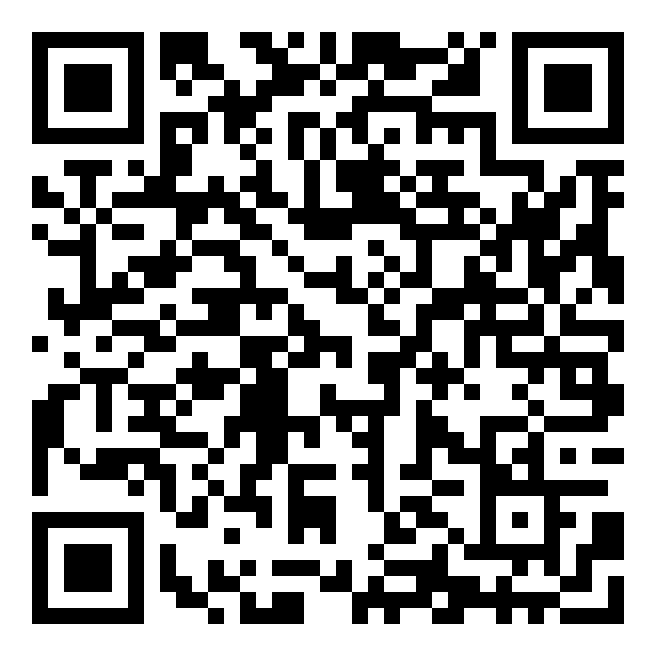 